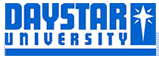 SCHOOL OF COMMUNICATION DEPARTMENT OF FILM AND MEDIA STUDIESICO 067T: Scripting II January 2019 Final Project Instructions: This is a one-month project that must be done in groups of at most three students.The final project must be handed over in hard copy that has a title page which includes the names of all the group membersAll the scripts must also be sent to the email provided in the course outline on or before the date of handing in The handing in must be done on the date and venue as will be indicated on the exams timetable A 30 minutes feature film script The final writing project will be guided by the 3 ACT structure of screenwriting a feature film. The students will be expected to work in groups of three and come up a 30-paged script that has been creatively crafted within the 7 traditional moments of the 3 Act structure. It must also adhere to the screen format learnt in class. The screen story MUST craft the 4Ps of dramatic writing within the Three-Act Structure (Seven steps), as proposed by Aristotle, in such a way that strongly bring out a fundamental premise. The Final script MUST be submitted to the INSTRUCTOR on the date and venue that will be indicated on the exam time table. Meeting deadline is mandatory. No grade for late submission. Project Timeline shall be strictly one month.RUBRIC ADDITIONAL GUIDELINES All students must use the Screenwriting software (Celtx or Final Draft) for the final editing and formatting. Must have a title page with the Project title, and all the details required in the Daystar cover pageThe title page must be followed by the screenplay title page which must have the tile of the feature film screenplay, name of Screen-writers, admission number and contact details All screen-plays must be well bound (ensure uniformity of colour for all bound materials) Attached to the screenplay should be the loglines and treatment and the character bible. All the three group members must submit the final project together and sign the exam attendance sheet EVALUATION CRITERIAMARKS Meet the 30 page requirement 5 Marks Logline and a well written treatment attached 10 Marks Character bible – dynamic characters and demonstrated in the screenplay10 Marks Plot structure and the placement of problems along the seven steps of the three-act structure 10 Marks Creative manipulation of the story chronology through various devises: Conflict crafted in a dramatic, exciting manner that is full of suspense and puts the audience on the edge. Use of time bombs, ticking clocks and high stakes and the infusion of other devises such as flashback, parallel scenes etc 10 Marks Dialogue and action crafted effectively in all the scenes to get us to the high point of the scene in dramatic fashion 10 Marks Formatting and structure meet the industry standards of presentation 10 Marks Creativity/originality/uniqueness and the 4Ps respond to contemporary concerns 5 Marks TOTAL 70 MARKS 